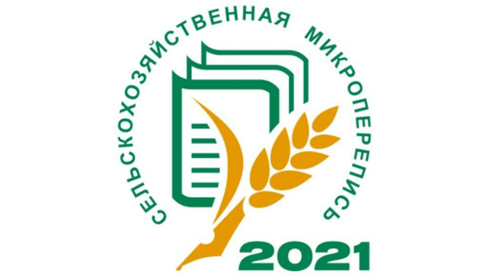 За пять лет в  Нижегородской области возросли средние производственные характеристики сельскохозяйственных организацийПо предварительным данным сельскохозяйственной микропереписи по состоянию на 1 августа 2021 года в Нижегородской области насчитывалось 627 сельскохозяйственных организаций и 1004 крестьянских (фермерских) хозяйств и индивидуальных предпринимателей.За период с 2016 года, когда проводилась предыдущая Всероссийская сельскохозяйственная перепись, возросли средние производственные характеристики организаций. Увеличилась площадь сельскохозяйственных угодий в расчете на одну организацию на 5,7%, по состоянию на 1 августа 2021 года она составила 2047,4 га. Наиболее существенный рост зафиксирован по крестьянским (фермерским) хозяйствам и индивидуальным предпринимателям (более, чем в 2 раза), в среднем на 1 фермера приходилось 383,6 га сельхозугодий.Хороший задел удалось создать животноводам и птицеводам. Так, поголовье крупного рогатого скота в расчете на одну организацию увеличилось на 24% и составило 902 головы.  Среднее поголовье свиней в организациях, занимавшихся их разведением, сложилось на уровне  14 тыс. голов, что больше данных 2016 года в 2,2 раза. За последние пять лет поголовье птицы в расчете на одну организацию увеличилось в 2,1 раза с 309 тыс. голов до 650 тыс. голов.Полная информация по России в целом, в разрезе федеральных округов и субъектов Российской Федерации опубликована на официальном интернет-портале Нижегородстата (https://nizhstat.gks.ru/). Информация подготовлена отделом статистики сельского хозяйстваи окружающей природной среды Нижегородстата8 (831) 428-59-16